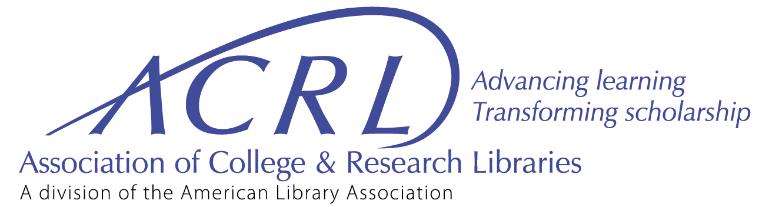 Association of College and Research LibrariesBoard of Directors Meeting IALA Annual ConferenceSaturday, June 23, 20181:30–5:30 p.m.Sheraton New Orleans, Borgne RoomProceedings - Draft
Present: Cheryl A. Middleton, Lauren Pressley, Irene M.H. Herold, John A. Lehner, LeRoy Jason LaFleur, John P. Culshaw, Emily Daly, Jeanne R. Davidson, Caroline Fuchs, Kelly Gordon Jacobsma, Beth McNeil, Lori J. Ostapowicz-Critz, Kim Leeder Reed, Mary Ellen K. DavisStaff: Margot Conahan, Sara Goek, Allison Payne, Mary Jane PetrowskiGuests: Elizabeth Berman, Alan Carbery (virtual), Karen Downing (virtual), Mark Emmons, Elizabeth Galoozis, Anne Grant, Patricia Hswe, Cinthya Ippoliti (virtual), Lesliediana Jones, Yasmeen Shorish1.0 Call to order (Middleton)ACRL President Cheryl Middleton called the meeting to order at 1:38 p.m.2.0   Opening remarks/review of ground rules (Middleton)Middleton welcomed the Board and guests to the meeting. She reminded the Board of its ground rules and the importance of using the knowledge-based questions as agenda items are considered.3.0   Adoption of the Agenda (Middleton)Action: The Board approved the agenda as presented. 4.0   Goal-area Committee Updates (Middleton) #3.04.1 Research and Scholarly Environment Committee (Hswe, Shorish) #3.1Middleton welcomed Research and Scholarly Environment Committee (ReSEC) Chair Patricia M. Hswe and Vice-Chair Yasmeen Shorish to the meeting. Hswe advised that the committee is making progress on a forthcoming research agenda by working with consultants, surveying librarians, and holding webinars. A working session, “Research Agenda on the Research Environment and Scholarly Communication System Working Session,” will be held tomorrow at the 2018 ALA Annual Conference. The committee provided follow-up from the 2018 ALA Midwinter Meeting on the David Lewis 2.5% solution, which advises that institutions spend 2.5% of their budgets on open access. The Mellon Foundation is investigating current infrastructures, and the committee will report on Mellon’s findings as they become available. The Association of Research Libraries (ARL) is working on an Institute of Museum and Library Services (IMLS) proposal to identify what open access collection development systems could look like for the profession.Editor’s note: IMLS accepted the “OA in the Open” proposal in September 2018. Focus groups will be held at the 2019 ALA Midwinter Meeting and 2019 ACRL Conference.Hswe and Shorish next discussed ReSEC’s role in the ACRL division-level committee appointments process. The committee would like to understand why individuals are appointed to ReSEC, so they can better assign committee duties and ensure that all projects are sufficiently covered. The current appointments process allows for informal communication between committee chairs and the Appointments Committee. The incoming president-elect will work with ACRL staff and the incoming Appointments Committee to formalize this process by creating a survey in addition to emailed communication. The chairs concluded their report by sharing that the Research Data Management RoadShow is going well. Middleton thanked Hswe and Shorish for their report and discussion with the Board. 5.0 ALA Board Liaison Update (Karen Downing – virtual via Google Hangouts)The Board welcomed its ALA Board liaison Karen Downing to the meeting. Downing began her report by sharing the possible changes to future ALA Midwinter Meetings. The ALA Conference Committee is considering whether ALA should continue holding Midwinter or if it should restructure the conference to make it more appealing to attendees.  ALA is undergoing an organizational review to modernize the association and make it more agile to member needs, and is focusing on five streams of change:Programmatic and infrastructure investment to build capacity in key areas;An Organizational Effectiveness and Governance Review;An external study on ALA’s Membership model and communications;Internal reorganization, led by ALA Management; and, A vision for a national advocacy network, in close collaboration with ALA Chapters and other state associations. Downing reported that a new steering committee has been appointed to review ALA’s organizational effectiveness. The steering committee has an eighteen-month timeline and will begin work after the 2018 ALA Annual Conference. Steering committee members have already been named and were chosen to be representative of the association. Downing referred to her talking points that were sent before the meeting, and advised that the task force will be holding four open forums at the 2018 Annual Conference. The Board expressed some concern about the lack of notice about the organizational effectiveness open forums, and asked for better communication in the future. The Board also asked for more ways, including virtual, for members to give input.Downing updated the Board on ALA finances. The current budget is part of a three-year ALA Executive Board-approved investment plan to build capacity for mission-related activities and services. Areas of investment include the ALA Development Office, ALA ITTS, and advocacy. To make these investments, ALA will be reallocating current resources and examining the best use of its current real estate. Downing reported that fiscal year 2018 has been performing better than budgeted due to increased revenues in membership dues and publishing. The Board received an update from Downing on the ALA Executive Director search. The ALA Executive Board will discuss its plans for the search including the composition of the search committee, selection of the search firm, job description, and timeline at its upcoming 2018 Fall Meeting. The goal is to have candidate interviews in conjunction with the 2019 ALA Executive Board Fall Meeting. Mary Ghikas will serve as the ALA Executive Director until the 2020 ALA Midwinter Meeting. Downing asked the ACRL Board if they had any questions. The Board expressed concern about the composition of the new ALA organizational review steering committee, and felt that ACRL was not adequately represented. The Board expressed concern that two other divisions had current or past Board members on the steering committee, but ACRL has no Board representative. Downing stated that there are academic librarians on the steering committee, and asked the Board if this was adequate. The ACRL Board emphasized that it would like an ACRL Board representative to serve on this important steering committee and that there needs to be an ACRL Board representative to keep the ACRL Board apprised of the group’s activities. Downing said she would let the ALA Executive Board know of ACRL’s concerns about the lack of representation. Middleton thanked Downing for meeting with the Board.6.0 Goal-area Committee Updates (Middleton) #3.06.1 Value of Academic Libraries Committee (Carbery – Virtual Zoom) #3.2Value of Academic Libraries Committee (VAL) Chair Alan Carbery joined the Board virtually through Zoom. Carberry began his oral report by sharing some highlights. The committee has been promoting the recently published research agenda, Academic Library Impact: Improving Practice and Essential Areas to Research. OCLC Project Lead Lynn Silipigni Connaway has been promoting the research agenda by presenting at higher education conferences, including the Association of American Colleges & Universities’ (AAC&U) January 2018 conference. The committee submitted a workshop proposal for the upcoming EDUCAUSE conference. Carbery expressed some concern from the committee about the perceived barrier of engaging with the research agenda. The committee is considering how to address this issue, as it continues to promote the use of the research agenda.  VAL will be awarding research grants to support the research agenda and has already distributed eight grants. In addition to the research grants, the committee will also award $10,000 in travel scholarships for presentations to promote agenda. The committee has awarded six travel scholarships and is looking forward to the work of the incoming cohort. The committee is reviewing the research agenda’s accompanying data dashboard and is updating the dashboard with current research. Usage of the dashboard is rather low and practitioners may not be familiar with how or why to use it. In the future, the committee may recommend that another group maintain the data dashboard. Carbery reported that the committee is still considering how to support the new Core Commitment of equity, diversity, and inclusion (EDI), and plans to work on this objective next year. The committee would like ideas from the Board about what work in EDI the VAL Committee might undertake.Middleton thanked Carbery for meeting with the Board virtually and for his work leading the committee.6.2 Student Learning and Information Literacy Committee (Berman, Galoozis) #3.3Student Learning and Information Literacy Committee (SLILC) Chair Elizabeth Berman and Vice-Chair Elizabeth Galoozis were welcomed to the meeting. The committee has divided its work into eight projects teams:Assessment Project TeamDiversity & Inclusion Project TeamFramework Community Project TeamFramework Professional Development Project TeamInformation Literacy Self-Studies for Institutional Accreditation Project TeamIntersections Project TeamScholarship of Teaching and Learning Project TeamWebsite Project TeamEarlier in the day at Annual Conference, the self-studies team hosted a discussion forum, “Where Do We Stand? The Accreditation Process and the Library.” The chairs reported that the forum was well attended, with about 30 attendees. The Framework Professional Development Project Team has worked to hold thirteen RoadShows, with four more scheduled for the remainder of the year.The Framework Community Project Team has been publishing a C&RL News column, and has authors lined up for twelve months. The chairs asked if this column should be changed from once every other month to a monthly column due to the high volume of available content. The Board recommended that the chairs should speak with ACRL Content Strategist Erin Nevius regarding potential monographs. The Framework sandbox has been a valuable tool for members, with 73 resources and 92 contributors. The sandbox is currently managed by Donna Witek. The chairs asked if ACRL could designate a staff person to take over the sandbox management. The Board recommended that SLILC could consider creating a new project team and add more committee members to take on this opportunity. The Board agreed this could be a way to engage more members, who are seeking committee appointments. The chairs requested feedback from the Board on its request to move the Immersion Committee as a component committee of SLILC. As SLILC has not yet reached out to the Immersion Committee, the Board recommended that the chairs contact the Immersion Committee to discuss how the two committees could work together. If both committees agreed that a restructure would be mutually beneficial, the Board could re-visit this request. Middleton thanked Berman and Galoozis for their leadership and updates. 6.3 New Roles and Changing Landscapes Committee (Emmons) #3.4New Roles and Changing Landscapes Committee (NRCL) Chair Mark Emmons was welcomed to the meeting. Emmons reported that the committee collaborated with SPARC to develop an ACRL RoadShow, which was adapted from a SPARC OER curriculum. The committee has started conversations with the Open Textbook Network (OTN) to modify the curriculum. The team submitted a proposal for an ACRL preconference. The Board recommended that Emmons speak with CHOICE Editor and Publisher Mark Cummings, as there may be an opportunity for partnership.The committee is working on a curriculum for course teams at academic libraries for librarians to foster change at their own institutions. Emmons shared that the curriculum will be completed by the end of July 2018.Emmons reported that the committee’s Collaboration and Partnership team is working with ACRL staff to draft a LibGuide and prepare an ACRL Presents webinar that will serve as a marketing tool to launch a collaborative document that will be crowdsourced by ACRL members and that will be published periodically.Emmons asked the Board how goal-area committees should work together on ACRL’s forthcoming equity, diversity, and inclusion (EDI) Core Commitment. The Board reported that the Board EDI Working Group plans to share an update at the upcoming November 2018 SPOS meeting, and will seek input on next steps during its Strategic Planning and Orientation Session (SPOS).7.0   Consent Agenda (Middleton) Motion: ACRL Director-at-large Beth McNeil moved that the Board approves the Consent Agenda as presented. Action: The Board approved the Consent Agenda as presented. Confirmation of Virtual Votes 7.1 2018 ACRL Legislative Agenda #2.1, #2.1a7.2 2018 Midwinter Proceedings #2.2a7.3 2018 Spring Board Proceedings #2.3a7.4 ALA Council resolution to Honor African Americans Who Fought Library Segregation #2.4, #2.4a, #2.4bNew Consent Agenda Items:7.5 Establishment of the Global Library Services Discussion Group #2.5, #2.5a7.6 Establishment of Status of Academic Librarians Standards and Guidelines Review Task Force #2.67.7 Renewal of the Academic Library Services to International Students Interest Group #2.7, #2.7a, #2.7b7.8 Renewal of Image Resource Interest Group #2.8, #2.8a, #2.8b7.9 Renewal of the Librarianship in For-Profit Educational Institutions Interest Group #2.9, #2.9a, #2.9b7.10 Renewal of the Universal Accessibility Interest Group #2.10, #2.10a, #2.10b8.0 DataQ Website (McNeil) #4.0The Board reviewed a request from the ACRL Digital Scholarship Section (DSS) to approve moving the DataQ website under the management of DSS. This would involve the use of ACRL/DSS logos. DSS would use its basic service funds to pay for the $300/year hosting fee. The DataQ website started as an IMLS grant and is currently being run by volunteers and hosted by the Greater Western Library Alliance (GWLA). The move to ACRL would promote long-term sustainability and maintenance of the DataQ website. The DSS Research DataQ Editorial Board has been consulted and is interested in taking on this project.The Board had some questions regarding intellectual property of the website, as well as if DSS plans to make any changes to the website. ACRL Director-at-large Beth McNeil will ask the section for more information, and the Board may resume this discussion at its upcoming Monday meeting at the 2018 ALA Annual Conference or as a virtual vote following Annual.9.0 ALA Council Committee on Legislation (Lesliediana Jones) #10.0Due to scheduling conflicts, Jones did not join the Board as scheduled. 10.0 ACRL RoadShow Development (Middleton) #14.0The Board reviewed a proposal for how to provide operational support for RoadShows. ACRL receives a large amount of requests for the development of new RoadShows from membership groups, and it would be beneficial for staff to have a concrete process for managing these requests. The Board asked what the process is for retiring current RoadShows. Member oversight committees are responsible for updating curriculums. If a particular RoadShow stops receiving requests, staff may ask the oversight committee to examine if the RoadShow should continue.Motion: ACRL director-at-large Irene M.H. Herold moved that the Board approves the RoadShow Development process for creation of new ACRL RoadShow workshops.Action: The Board approved the RoadShow Development process for creation of new ACRL RoadShow workshops.11.0 Project Outcome (Jacobsma/Goek) #5.0ACRL Director-at-Large Kelly Gordon Jacobsma and ACRL Project Manager Sara Goek began their update on Project Outcome. The ACRL Project Outcome Task Force has met in-person and virtually to develop a Project Outcome survey for academic librarians. The task force created surveys in seven areas: undergraduate instruction, events/programs, research support, teaching support, digital collections, library spaces, and library technology. The call for field testers will be announced the Tuesday after Annual Conference. There will be additional field testing in September/October to gather data from schools that do not have a summer semester. The Board supported the work of the task force and looks forward to the final survey. 12.0 Officers’ ReportsThe presidents referred the Board to their written reports. As there were no questions, the Board moved on to the next agenda item. 12.1 President’s Report (Middleton) #1.1 12.2 Vice-President’s Report (Pressley) #1.212.3 Past-President’s Report (Herold) #1.3
12.4 Councilor’s Report (LaFleur) #1.4ACRL Division Councilor LeRoy LaFleur thanked the ACRL Board for their support of the ALA Resolution to Honor African Americans Who Fought Library Segregation. Editor’s note: The resolution passed unanimously at the ALA Annual Conference 2018.12.5 Executive Director’s Plan for Excellence Activities Report (Davis) #1.5, #1.6ACRL Executive Director Mary Ellen Davis began her report by commending ACRL Manager of Professional Development Margot Conahan and ACRL Content Strategist Erin Nevius on their work on the Framing Information Literacy seven-part webinar and book series. The webinars have been very successful, reaching a large number of people and generating gross revenues. They are a good model for disseminating information in various streams. Davis reported that progress is being made on the Project Information Literacy study, with over 6,000 students at 17 campuses participating. There will be an upcoming webinar, as well as a program at the ACRL 2019 Conference on the report’s findings and how students consume news. 12.6 ALA Conference Committee Update (Conahan) – new agenda itemACRL Manager of Professional Development Margot Conahan attended the ALA Conference Committee Meeting that was held on Saturday, June 23, 2018, from 10:30 a.m.–12:30 p.m. Conahan reported that the committee is looking to reimagine future ALA Midwinter Meetings. One idea is for Midwinter to focus on three areas: governance, youth media awards, and programming for the Center for the Future of Libraries. The ALA Conference Committee is looking to make a decision by October 2018, so that cancelation deadlines can be met. The Board asked if groups, such as RBMS, would still be able to meet at future Midwinter Meetings. Conahan reported that groups would still be able to meet, but there would be a compressed schedule for committee meetings. Davis advised that the ACRL Board will need to determine what presence ACRL might want to have at a reimagined ALA Midwinter Meeting and what guidance it would want to give to various ACRL units. 13.0 Libraries Transform Implementation Task Force (Cinthya Ippoliti – virtual Zoom) #11.0ACRL Libraries Transform Implementation Task Force Chair Cinthya Ippoliti was welcomed to the meeting. The task force added two more members to help with the ACRL Libraries Transform Toolkit. The task force is looking to add professional development to complement the toolkit. The task force is also looking to partner with the ACRL Library Marketing and Outreach Interest Group to hold a Because statement social media contest. Ippoliti shared that the Because statements included in the toolkit were developed with the Board’s feedback from Midwinter 2018. These statements were shared with Lindsey Simon, Campaign Coordinator in the ALA Communications & Marketing Office (CMO).The Board thanked the task force for their work with Gale on the toolkit. 14.0 Open Microphone As there were no visitors for open microphone, the Board moved on to the next agenda item. 15.0 Executive Session (Middleton)Middleton thanked guests for attending the Board meeting, and the Board began its Executive Session.16.0 Executive Director Review (Middleton)The Board completed its Executive Director reviewing during the Executive Session.17.0 Adjournment		ACRL President Cheryl Middleton adjourned the meeting.